“Opening Doors in 2024”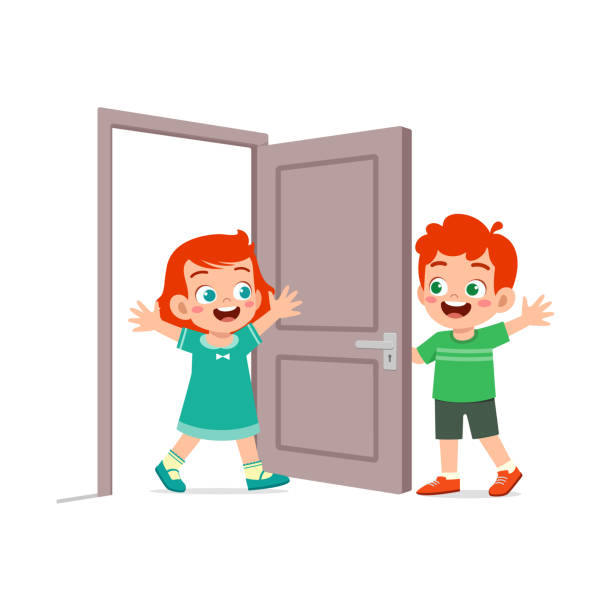 Alateens welcome hereAl-Anon/A.A. registration for Open day at ConferenceJoin us in celebrating our 48th Alateen Conference this year being held on Aug 9th -11th with the 10th being anOpen event for Al-anon’s & A.A.’s 10am – 5pmCamp Kinard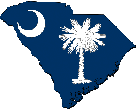 6053 Two Knotch RoadBatesburg/Leesville S.C.29070The cost is $20.00 which includes Speakers, Workshops, lunch, and pool time with a bunch of awesome AlateensDeadline for Registration 14 July 2024Name:__________________________________________Group:___________________________________________Address:_________________________________________City:______________________ State_______ Zip______Email:____________________ Phone#________________Make checks payable to SCAFG area 50  & mail to:Shawn Short1118 O T Wallace BlvdMoncks Corner, SC 29461If you have any questions please call 843-696-2804Or Email: aacpanel63@gmail.comSaturday, Aug 10, 20242024 SCAFG 48th Alateen Conference“Opening Doors in 2024”Open event for Al-anon’s & A.A.’s 10am – 5pm10 Aug 2024Camp Kinard6053 Two Knotch RoadBatesburg/Leesville S.C.29070Deadline for Registration 14 July 2024The cost is $20.00 which includes lunch and pool timewith a bunch of awesome AlateensParticipation is the Key to Harmony!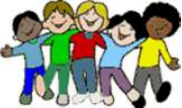 9:45-10:00amSmall break / Al-Anon, A.A. Registration (Main Hall) 10:00-11:00am(Welcome Al-Anon’s & A.A.’s) Alateen Speaker (Up the Hill) TBD11:00am-11:45pmAlateen Workshop (Up the Hill) Muddy Puddles12:00-1:00pmLunch  48th Birthday Party (Main Hall)1-2pmSpeaker (Up the Hill) TBD2-3pmWorkshop (Up the Hill) Unconditional Love3-5pmSWIM (Pool) /Crafting activities (Downstairs)3-4pmAMIAS  Panel (open questions for Al-Anons & A.A.’s interested in Alateen service) (Downstairs Library)5pmAl-Anon’s & A.A.’s Depart